MSCA COFUND Doctoral programme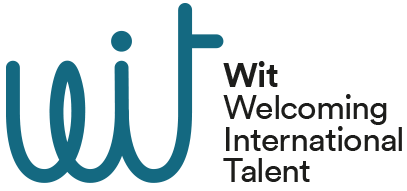 CV TemplateThis page is only for information and should be deleted from your proposalBefore filling in your CV, please read carefully these instructions:The maximum total length for this document is 6 pages.Applicants MUST submit the CV document through the WIT on-line submission system in PDF format.Use the following minimum standards:a minimum font size of 11 points.single line spacing.A4 page size.margins (top, bottom, left, right) of at least 15 mm (not including any footers or headers).a clearly readable font (e.g. Times New Roman).All pages should be numbered in a single series on the footer of the page to prevent errors during handling. It is recommended to use the numbering format "Page X of Y".Cover pageCV TEMPLATEMARIE SKLODOWSKA-CURIE COFUND ACTIONSWIT Fellowship ProgrammeFirst CallName of Applicant:Selected area of the proposal: Automotive-Mechatronics & Advanced ManufacturingHealthEnergyArtificial Intelligence (applied as a cross-sectional area to the three previous areas)START PAGE COUNT– MAX 6 PAGES – DO NOT ADD INTRODUCTORY PAGES BEFORE THISPERSONAL INFORMATIONFamily name, First name:Researcher unique identifier(s) (such as ORCID, Research ID, etc	):Date of birth:Nationality:Academic BackgroundEducationStudies that enable to the Doctoral Programme201?	Bachelor´s DegreeName of Faculty / Department, Name of University / Institution /Country Indicate if you completed part of your studies in the framework of a mobility action (Erasmus+, or similar).201?	Master´s DegreeName of Faculty / Department, Name of University / Institution / CountryIndicate if you completed part of your studies in the framework of a mobility action (Erasmus+, or similar).Other Studies (if applicable)201?	Bachelor´s DegreeName of Faculty / Department, Name of University / Country 201?	Master´s DegreeName of Faculty / Department, Name of University / CountryFellowships and awards (if applicable)200? – 200?	Scholarship: Name and Description of the Scholarship / Awarding Authority / Country / Duration / Amount of the Scholarship200?	Award: Name and description of the award / Awarding Authority / Country / Amount of the Award200? – 200? Teaching and Research Contracts or appointments: Name and Description of the appointment or contract / Entity / Country       Research MeritsMost relevant publications (max. 5)List your publications following the format: Publication Author, A. A., & Publication Author, B. B. (Date of Publication). Title of article. Title of Journal, volume number (issue number), inclusive page numbers. DOI or URL Publication 1Publication 2Publication 3Publication 4Publication 5Most relevant scientific outreach activities (max. 5)Please specify the type and name of the event, location, year and month of celebration, and detail your specific role in it: (e.g. cite the title of the paper presentation, poster etc...)  DOI or URLOutreach activities 1Outreach activities 2Outreach activities 3Outreach activities 4Outreach activities 5Major participations in research projects, including research grants. (max. 5)Title of the Project, name of the project leader, Topic, Name of Faculty / Department / Centre, Name of University / Institution / Country, project contract number and programme, budget of the Project (if applicable). Short description of the applicant´s role in the project.Teaching activities (if applicable)201? –	Teaching position 1– Topic / Department/ Faculty / Name of University or Institution / Country 200? – 201?	Teaching position 2– Topic / Department/ Faculty / Name of University / Institution or CountryOther relevant information Please indicate the professional experience, complementary skills, and other circumstances (career breaks, condition of refugee, etc...) that should be taken into account in your CV´s evaluation.  Professional experienceDescribe your professional experience in the following table:Complementary skills (max. 5)Indicate up to 5 relevant skills, (communication skills, research management skills, other language skills (other than English and mother language), Organizational / managerial skills job-related skills, etc...), only if they are objectives and verifiable and specify in what context (professional activity or specialization courses or studies carried out) they were acquired. Example:   Managerial Skills: MBA degree by ESADE Business & Law SchoolCommunication skills: Acquired through my experience as responsible of the Scientific        Communication Unit in the Public University of Navarre.Leadership: currently responsible for a team of 10 people in Project xxxx in Volkswagen companyOther circumstancesCareer breaks (if applicable)Exact dates. Please indicate the reason and the duration in months.Condition of Refugee (if applicable)Please explain your situation, indicate the country where you have applied for asylum as a refugee, the date of your application and the current situation of the process, (pending of decision, conceded permission to stay as a refugee, conceded permission to stay for humanitarian or other reasons, permission denied, etc.).PROFFESIONAL EXPERIENCEPROFFESIONAL EXPERIENCEPROFFESIONAL EXPERIENCEPROFFESIONAL EXPERIENCEDATE (star-end)COMPANYPOSITIONDESCRIPTION